П Р О Е К ТОб утверждении Порядка рассмотрения уведомлений, а также действий по подготовке и проведению массовых мероприятий на территории Няндомского муниципального округа Архангельской областиВ соответствии со статьей 16 Федерального закона от 6 октября 
2003 года № 131-ФЗ «Об общих принципах организации местного самоуправления в Российской Федерации», статьей 3 областного закона 
от 22 марта 2011 года N 264-20-ОЗ «Об обеспечении охраны общественного порядка при подготовке и проведении массовых мероприятий на территории Архангельской области», руководствуясь статьями 6, 28 Устава Няндомского муниципального округа Архангельской области: 1. Утвердить прилагаемый Порядок рассмотрения уведомлений, 
а также действий по подготовке и проведению массовых мероприятий 
на территории Няндомского муниципального округа Архангельской области.2. Настоящее решение вступает в силу со дня официального опубликования.Глава Няндомскогомуниципального округа                                                                               А.В. КононовПредседатель Собрания депутатовНяндомского муниципального округа                                                    В.А. КоноваловПорядокрассмотрения уведомлений, а также действий по подготовке 
и проведению массовых мероприятий на территории Няндомского муниципального округа Архангельской области1. Порядок рассмотрения уведомления1.1. Уведомление о проведении массового мероприятия (далее - уведомление) организатор массового мероприятия направляет главе Няндомского муниципального округа Архангельской области либо уполномоченному органу администрации Няндомского муниципального округа Архангельской области (далее - глава либо уполномоченный орган администрации).1.2. Уведомление направляется не позднее, чем за семь рабочих дней до дня проведения массового мероприятия по форме, установленной 
в Приложении к областному закону от 22 марта 2011 года N 264-20-ОЗ 
«Об обеспечении охраны общественного порядка при подготовке и проведении массовых мероприятий на территории Архангельской области».1.3. При подаче уведомления организатор массового мероприятия или лицо, уполномоченное организатором массового мероприятия, предъявляет документ, удостоверяющий личность (паспорт или документ, заменяющий паспорт гражданина в соответствии с законодательством Российской Федерации), а лицо, уполномоченное организатором массового мероприятия, - также документ, подтверждающий его полномочия.1.4. Глава либо уполномоченный орган администрации:- в течение одного рабочего дня направляет уведомление в ОМВД России «Няндомский», в ОНД Няндомского района УНД ГУ МЧС России по Архангельской области;- рассматривает уведомление в течение трех рабочих дней со дня его поступления.1.5. По результатам рассмотрения уведомления глава либо уполномоченный орган администрации вправе в письменном виде мотивированно предложить организатору массового мероприятия изменить условия проведения массового мероприятия в случаях, установленных пунктом 5 статьи 3 областного закона от 22.03.2011 N 264-20-ОЗ 
«Об обеспечении охраны общественного порядка при подготовке 
и проведении массовых мероприятий на территории Архангельской области».2. Принятие и регистрация уведомления2.1. Уведомление подлежит немедленной регистрации уполномоченным должностным лицом.2.2. Документальное подтверждение получения уведомления осуществляется путем указания на его копии даты и времени получения, должности, фамилии, имени и отчества должностного лица, принявшего уведомление, удостоверенных подписью этого лица.3. Обязанности организатора массового мероприятия при подготовке и проведении массового мероприятия3.1. Организатор массового мероприятия обязан соблюдать требования, установленные статьей 5 областного закона от 22 марта 2011 года
 N 264-20-ОЗ «Об обеспечении охраны общественного порядка при подготовке и проведении массовых мероприятий на территории Архангельской области».3.2. Организатор массового мероприятия проводит работу 
по техническому и материальному обустройству массового мероприятия (установка сцены, световое и декоративное оформление, оборудование звукоусиливающей аппаратурой, энергоснабжение и др.) и обеспечивает при этом соблюдение правил техники безопасности и противопожарной безопасности.3.3. Организатор массовых мероприятий обеспечивает сохранность зеленых насаждений, помещений, зданий, строений, сооружений, оборудования, мебели, инвентаря и другого имущества в месте проведения массового мероприятия.3.4. В случае возникновения беспорядков и иных опасных противоправных действий организатор массового мероприятия обязан незамедлительно сообщить об этом сотрудникам ОМВД России «Няндомский» по телефонам: 02 или 112 и Единой дежурно-диспетчерской службе (ЕДДС) по телефону 8 (81838) 6-25-73.3.5. Организатор массового мероприятия обязан проявлять уважительное отношение к посетителям, зрителям и иным участникам массового мероприятия.4. Меры по обеспечению общественного порядка и безопасности при проведении массового мероприятия4.1. Общественный порядок в местах проведения массовых мероприятий и на прилегающих к ним территориях обеспечивается ОМВД России «Няндомский».4.2. Сотрудниками ОМВД России «Няндомский» до начала массового мероприятия проводится в установленном порядке обследование объекта проведения массового мероприятия, определяется его готовность 
и соблюдение мер по обеспечению безопасности граждан»Главе либо уполномоченному органу администрации Няндомского муниципального округа Архангельской области_________________________ (ФИО руководителя)(организатор массового мероприятия)УВЕДОМЛЕНИЕ
о проведении массового мероприятия1. Цель массового мероприятия 	2. Форма массового мероприятия 	3. Место (места) проведения массового мероприятия, маршруты движения участников, а в случае, если массовое мероприятие будет проводиться с использованием транспортных средств, информация об использовании транспортных средств 	4. Дата массового мероприятия 	Время начала массового мероприятия 	Время окончания массового мероприятия 	5. Предполагаемое количество участников массового мероприятия
	6. Формы и методы обеспечения организатором массового мероприятия:1) общественного порядка 	2) организации медицинской помощи 	3) пожарной безопасности 	Намерение использовать звукоусиливающие технические средства при проведении массового мероприятия 	7. Фамилия, имя, отчество либо наименование организатора (организаторов) массового мероприятия, сведения о его месте жительства или пребывания либо о месте нахождения и номер телефона 	
	8. Фамилии, имена и отчества лиц, уполномоченных организатором массового мероприятия выполнять распорядительные функции по организации и проведению массового мероприятия 	
	9. Предполагается ли использование при проведении массового мероприятия предметов, веществ, представляющих повышенную опасность для жизни и здоровья людей, а также для окружающей среды 	
	10. Порядок проведения массового мероприятия, в том числе требования к посетителям, зрителям и иным участникам массового мероприятия
	Приложение: 	(документы, подтверждающие наличие прав 
на использование объекта проведения массового мероприятия)Дата подачи уведомления             Подпись организатора (организаторов)                                      массового мероприятия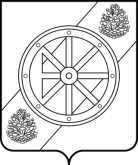 Няндомский муниципальный округАрхангельской областиНяндомский муниципальный округАрхангельской областиСобрание депутатов шестого созываР Е Ш Е Н И Е________________ сессииСобрание депутатов шестого созываР Е Ш Е Н И Е________________ сессииот «    »  ___________  2024 года№______    г. Няндомаг. НяндомаУТВЕРЖДЕНрешением Собранием депутатов Няндомского муниципального округа Архангельской областиот «___» _________ 2024 года №__Приложение 1 к решению Собрания депутатов Няндомского муниципального округа Архангельской областиот «___» _________ 2024 года №__Исполнитель:Консультант отдела по молодежной политике и социальным вопросам Управления социальной политики администрации Няндомского муниципального округаЮ.А. Овсянкина«___» __________ 2024 годаСогласовано:Врио заместителя главы Няндомского муниципального округа по социальным вопросамО.Н. Похватная«___» __________ 2024 годаНачальник Управления социальной политики администрации Няндомского муниципального округаТ.С. Килякова«___» __________ 2024 годаНачальник Правового управления администрации Няндомского муниципального округаТ.В. Осипова«___» __________ 2024 годаГлавный специалист отдела организационной, кадровой и муниципальной службы администрации Няндомского муниципального округаА.А. Рогозина«___» __________ 2024 года